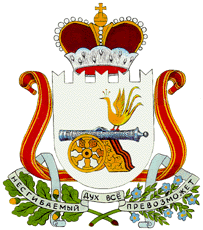 АДМИНИСТРАЦИЯМАЛЬЦЕВСКОГО СЕЛЬСКОГО ПОСЕЛЕНИЯСЫЧЕВСКОГО РАЙОНА  СМОЛЕНСКОЙ ОБЛАСТИП О С Т А Н О В Л Е Н И Еот 29 октября 2013 года                                                                                                № 36 Об утверждении муниципальной  программы «Энергосбережение и повышение энергетической эффективности на территории Мальцевского сельского поселения Сычевского района Смоленской области» на 2014-2016 годыВ соответствии с Федеральным законом от 23.11.2009 года № 261-ФЗ «Об энергосбережении и о повышении энергетической эффективности и о внесении изменений в отдельные законодательные акты Российской Федерации»Администрация Мальцевского сельского поселения Сычевского района Смоленской области  п о с т а н о в л я е т:1. Утвердить муниципальную программу «Энергосбережение и повышение энергетической эффективности на территории Мальцевского сельского поселения Сычевского района Смоленской области» на 2014-2016 годы согласно приложению. 2. Установить, что в ходе реализации муниципальной программы «Энергосбережение и повышение энергетической эффективности на территории Мальцевского сельского поселения Сычевского района Смоленской области»  на 2014-2016 годы ежегодной корректировке подлежат мероприятия и объемы их финансирования с учетом фактически достигнутых результатов реализации программы и изменения социально-экономической ситуации.3. Настоящее постановление подлежит официальному обнародованию.4. Контроль за исполнением настоящего постановления оставляю за собой.И.о. главы муниципального образованияМальцевского сельского поселенияСычевского района Смоленской области                                                Е.В. СтрогановаУТВЕРЖДЕНА постановлением Администрации  Мальцевского сельского поселения Сычевского района Смоленской областиот 29.10.2013 года № 36Муниципальная программа«Энергосбережение и повышение энергетической эффективности на территории Мальцевского сельского поселения Сычевского района Смоленской области» на 2014-2016 годыПАСПОРТмуниципальной программы муниципального образованияМальцевского сельского поселения Сычевского района Смоленской области
 «Энергосбережение и  повышение энергетической эффективности на территории Мальцевского сельского поселения Сычевского района Смоленской области» на 2013-2015 годыРаздел 1. Содержание проблемы и обоснование необходимости ее решения программными методамиПрограмма энергосбережения - это единый комплекс организационных и технических мероприятий, направленных на экономически обоснованное потребление энергоресурсов, и является фундаментом планомерного снижения затрат на потребляемую электроэнергию.В ситуации, когда энергоресурсы становятся рыночным фактором и формируют значительную часть затрат муниципального образования, возникает необходимость в энергосбережении и повышении энергетической эффективности здания, находящегося в муниципальной собственности, и, как следствие, в выработке алгоритма эффективных действий по проведению политики по энергосбережению и повышению энергетической эффективности.Основным инструментом управления энергосбережением является программнный метод, предусматривающий разработку, принятие и исполнение муниципальных программ энергосбережения.Принятый Федеральный закон от 23.11.2009 года № 261-ФЗ «Об энергосбережении и о повышении энергетической эффективности и о внесении изменений в отдельные законодательные акты Российской Федерации» является основным документом, определяющим задачи долгосрочного социально-экономического развития в энергетической сфере, и прямо указывает, что мероприятия по энергосбережению и эффективному использованию энергии должны стать обязательной частью муниципальных программ.В настоящее время создание условий для повышения эффективности использования энергии и других видов ресурсов становится одной из приоритетных задач социально-экономического развития Мальцевского сельского поселения Сычевского района Смоленской области.Раздел 2. Основные цели и задачи, сроки реализации ПрограммыОсновными целями Программы являются повышение энергетической эффективности при производстве, передаче и потреблении энергетических ресурсов в Мальцевском сельском поселении Сычевского района Смоленской области для перевода бюджетной сферы муниципального образования на энергосберегающий путь развития.Для достижения поставленных целей в ходе реализации Программы органу местного самоуправления необходимо решить следующие задачи:- снижение удельных величин потребления топливно-энергетических ресурсов без снижения уровня комфортности потребителей;- снижение платежей потребителей топливно-энергетических ресурсов за счет повышения эффективности использования ресурсов;- снижение финансовой нагрузки на бюджет муниципального образования за счет сокращения платежей за топливно-энергетические ресурсы.В общем виде цель Программы для муниципального образования может быть сформулирована в следующем виде: "обеспечение энергетических потребностей муниципального образования при целесообразно минимальном потреблении энергоресурсов из внешней среды".Проведение комплекса организационно-правовых мероприятий по управлению энергосбережением.Для этого в предстоящий период необходимо:- создание муниципальной нормативной базы и методического обеспечения энергосбережения, в том числе:- разработка и принятие системы муниципальных нормативных правовых актов, стимулирующих энергосбережение;- создание системы нормативно-методического обеспечения эффективного использования энергии и ресурсов, стимулирующих применение энергосберегающих осветительных и отопительных установок.- обеспечение учета всего объема потребляемых энергетических ресурсов.Программа реализуется в 2014-2016 годах.Раздел 3. Система программных мероприятий, ресурсное обеспечение ПрограммыОдним из приоритетных направлений энергосбережения и повышения энергетической эффективности в Мальцевском сельском поселении Сычевского района Смоленской области является проведение мероприятий, обеспечивающих снижение энергопотребления и уменьшение бюджетных средств, направляемых на оплату энергетических ресурсов. Основными потребителями электроэнергии в Мальцевском сельском поселении Сычевского района Смоленской области являются: осветительные приборы, оргтехника, системы уличного освещения. Мероприятиями по реализации данного направления в муниципальных учреждениях являются: - снижение энергетических затрат и повышение эффективности за счет модернизации отопительных приборов- пропаганда и методическая работа по вопросам энергосбережения.Раздел 4. Нормативное обеспечение ПрограммыРазвитие нормативной правовой и методической базы энергоэффективности и энергосбережения в Мальцевского сельском поселении обусловлено тем объемом полномочий, который предоставлен субъектам Российской Федерации согласно Федеральному закону от 23.11.2009 года № 261-ФЗ, и призвано обеспечить проведение политики энергосбережения и повышения энергоэффективности на территории поселения.Приоритетными направлениями совершенствования нормативной правовой и методической базы энергоэффективности и энергосбережения в поселении являются:- совершенствование полномочий органов исполнительной власти в сфере энергосбережения и повышения энергетической эффективности;- разработка нормативной правовой и методической базы информационного обеспечения мероприятий по энергетической эффективности и энергосбережению.Раздел 5. Механизм реализации, организация управления и контроль за ходом реализации ПрограммыРуководителем Программы является Администрация Мальцевского сельского поселения Сычевского района Смоленской области, которая несет ответственность за текущее управление реализацией Программы и ее конечные результаты, рациональное использование выделяемых на ее выполнение финансовых средств, определяет формы и методы управления реализацией Программы.Реализация мероприятий Программы осуществляется на основе:муниципальных контрактов (договоров) в соответствии с Федеральным законом от 21.07.2005 года № 94-ФЗ «О размещении заказов на поставки товаров, выполнение работ, оказание услуг для государственных и муниципальных нужд»;Муниципальный заказчик Программы с учетом выделяемых на реализацию Программы финансовых средств ежегодно уточняет целевые показатели и затраты по мероприятиям Программы, механизм реализации Программы и состав ее исполнителей в докладе о результатах и основных направлениях деятельности главных распорядителей средств местного бюджета в установленном порядке.Отчет о ходе работ по Программе должен содержать:сведения о результатах реализации Программы за отчетный год;данные о целевом использовании и объемах привлеченных средств бюджетов всех уровней и внебюджетных источников;сведения о соответствии результатов фактическим затратам на реализацию Программы;сведения о соответствии фактических показателей реализации Программы показателям, установленным докладом о результативности;информацию о ходе и полноте выполнения мероприятий Программы;оценку эффективности результатов реализации Программы.Отчеты о ходе работ по Программе по результатам за год и за весь период действия Программы подготавливает муниципальный заказчик Программы и вносит соответствующий проект постановления Администрации Мальцевского сельского поселения Сычевского района Смоленской области в соответствии с Регламентом Администрации Мальцевского сельского поселения Сычевского района Смоленской области.Раздел 6. Оценка социально-экономической эффективности реализации ПрограммыВ ходе реализации Программы планируется достичь следующих результатов:- снижения затрат на энергопотребление Администрацией Мальцевского сельского поселения Сычевского района Смоленской области в результате реализации энергосберегающих мероприятий.Повышение эффективности использования энергоресурсов, развитие всех отраслей экономики по энергосберегающему пути будет происходить в том случае, если в каждой организации и каждом домохозяйстве будут проводиться мероприятия по энергосбережению.Конечным результатом выполнения целевой Программы является поэтапный перевод экономики муниципального образования на энергосберегающий путь развития. Программа содействует превращению энергосбережения в решающий фактор улучшения социальных условий жизни населения, решению экономических задач и удовлетворению спроса на энергетические ресурсы. За счет энергосбережения удастся снизить нагрузку на бюджет муниципального образования на оплату топливно-энергетических ресурсов.В результате осуществления мероприятий настоящей Программы будет достигнута экономия потребления топливно-энергетических ресурсов на объектах бюджетной сферы.Приложение 1к муниципальной долгосрочной целевой программе «Энергосбережение  и повышение энергетической эффективности на территории Мальцевского сельского поселения Сычевского района Смоленской области» на 2014-2016 годыСИСТЕМАПРОГРАММНЫХ МЕРОПРИЯТИЙ муниципальной программы «Энергосбережение и повышение
энергетической эффективности на территории Мальцевского сельского поселения Сычевского района Смоленской области» на 2014-2016 годыОтветственный исполнительАдминистрация Мальцевского сельского поселения Сычевского района Смоленской областиОтветственные исполнители подпрограмм муниципальной программы-Исполнители основных мероприятий муниципальной программыАдминистрация Мальцевского сельского поселения Сычевского района Смоленской областиНаименование подпрограмм муниципальной программы-Цель муниципальной программы- совершенствование нормативных и правовых условий для поддержки энергосбережения и повышения энергетической эффективности;- широкая пропаганда энергосбережения;- повышение эффективности использования энергетических ресурсов Мальцевского сельского поселения Сычевского района Смоленской области; - снижение финансовой нагрузки на местный бюджет за счет сокращения платежей за  электрическую энергию    Целевые показатели реализации муниципальной программы- удельная величина потребления топливно-энергетических ресурсов без снижения уровня комфортности потребителей;- платежи потребителей топливно-энергетических ресурсов за счет повышения эффективности использования ресурсов;- финансовая нагрузка на бюджет муниципального образования за счет сокращения платежей за топливно-энергетические ресурсы.Сроки (этапы) реализации муниципальной программы2014-2016 годыОбъемы ассигнований муниципальной программы (по годам реализации и в разрезе источников финансирования)Общий объем финансирования Программы составляет в 2014 – 2016 годах – 45,0 тыс.рублей - средства местного бюджета, в том числе по годам:2014 год – 15,0 тыс.руб.2015 год – 15,0 тыс.руб.2016 год – 15,0 тыс.руб.Ожидаемые результаты реализации муниципальной программыСнижение энергетических затрат и повышение эффективности за счет модернизации отопительных приборов№ п/пНаименование мероприятийОтветственныеОтветственныеОтветственныеФинансовые затраты в действующих ценах соответствующих лет (тыс. рублей)Финансовые затраты в действующих ценах соответствующих лет (тыс. рублей)Финансовые затраты в действующих ценах соответствующих лет (тыс. рублей)Финансовые затраты в действующих ценах соответствующих лет (тыс. рублей)Финансовые затраты в действующих ценах соответствующих лет (тыс. рублей)Ожидаемые результаты, экономическая эффективностьОжидаемые результаты, экономическая эффективность№ п/пНаименование мероприятийОтветственныеОтветственныеОтветственныеисточник финансированиявсегов том числе по годамв том числе по годамв том числе по годамОжидаемые результаты, экономическая эффективностьОжидаемые результаты, экономическая эффективность№ п/пНаименование мероприятийОтветственныеОтветственныеОтветственныеисточник финансированиявсего201420152016Ожидаемые результаты, экономическая эффективностьОжидаемые результаты, экономическая эффективность1233345678991Пропаганда и методическая работа по вопросам энергосбереженияПропаганда и методическая работа по вопросам энергосбереженияПропаганда и методическая работа по вопросам энергосбереженияАдминистрация Мальцевского сельского поселенияНе требуется финансирование----2Назначение ответственных за энергосбережение в учреждениях и организацияхНазначение ответственных за энергосбережение в учреждениях и организацияхНазначение ответственных за энергосбережение в учреждениях и организацияхАдминистрация Мальцевского сельского поселенияНе требуется финансирование----3Постоянный контроль, техни-ческий и финансовый учет эффекта от внедрения энерго-сберегающих мероприятий по энергосервисным договорамПостоянный контроль, техни-ческий и финансовый учет эффекта от внедрения энерго-сберегающих мероприятий по энергосервисным договорамПостоянный контроль, техни-ческий и финансовый учет эффекта от внедрения энерго-сберегающих мероприятий по энергосервисным договорамАдминистрация Мальцевского сельского поселенияНе требуется финансирование----4Модернизация отопительных приборовМодернизация отопительных приборовАдминистрация Мальцевского сельского поселенияАдминистрация Мальцевского сельского поселенияБюджет Мальцевского сельского поселения45,015,015,015,015,0Уменьшение потребления электроэнергии на отопление
на 10 – 15%